СТАНИША ТУТЊЕВИЋПроф. др Станиша Тутњевић, дописни члан АНУРС-а изван радног састава, рођен је 20. новембра 1942. у селу Доњи Детлак код Дервенте. Основну школу похађао је у родном селу (1951–1955), осмогодишњу у Дервенти (1955–1958), средњу економску у Босанском Броду (1958–1962), а Филозофски факултет у Сарајеву (1962–1966). По одслужењу војног рока (1966–1967) радио је као стручни сарадник у Републичком секретаријату за образовање, науку, културу и физичку културу (1967–1973) и Републичкој заједници културе БиХ (1973–1975), а потом у Институту за књижевност у Сарајеву (1975–1992), гдје је, у два мандата, био на функцији директора (1984–1992). Докторирао је 1980. године тезом Социјални видови прозе у Босни и Херцеговини између два рата (1919–1941). У Институту за књижевност биран је у звање научног сарадника 1981, вишег научног сарадника 1984. и научног савјетника 1989. године. 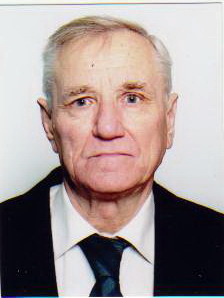 По избијању рата 1992, прешао је у Институт за књижевност и уметност у Београду, гдје је радио од 1993. до 2009, када је пензионисан. Истовремено је, као гостујући професор, предавао предмет Компаративно проучавање јужнословенских књижевности на Одсјеку за српски језик и књижевност Филозофског факултета у Бањој Луци (1995–2010). Ужа област његовог научног дјеловања је историја књижевности, са посебним акцентом на књижевну традицију у Босни и Херцеговини и шири контекст у којем се она јавља.Учествовао је на више десетина домаћих и иностраних научних скупова, приредио више научних зборника и издања српских писаца. Објављене књиге: Ради свога разговора. Огледи о приповједачима Босне, Сарајево 1972; Отворене границе, Сарајево 1975; Социјална проза у Босни и Херцеговини између два рата, Сарајево 1982; Под истим углом. Студије о босанскохерцеговачкој књижевној прошлости, Сарајево 1984; Књижевне кривице и освете. Осврт на књигу „Књижевни живот Босне и Херцеговине између два рата” М. Ризвића, Сарајево 1989; Поезија између два рата. Прилози са историју књижевности Босне и Херцеговине, Сарајево 1991–1992; Часопис као књижевни облик, Београд 1997; Динамика српског књижевног простора, Бања Лука 2000; Мостарски књижевни круг, Београд 2001; Нато на Авали, документарна проза, Београд – Бања Лука 2001; Тачка ослонца, Српско Сарајево 2004; Национална свијест и књижевност Муслимана, Београд 2004; Поетичка и поетолошка истраживања, Београд 2007; Први српски алтернативни часопис, Београд 2008; Размеђа књижевних токова на Словеснком Југу, Београд 2011; Босански књижeвни лонац. Развој и континуитет књижевности БиХ, Бања Лука 2013; Српски културни наратив. Нацрт за садржај српског културног обрасца у свјетлу косовског насљеђа, Београд 2016; Претварање Петра Кочића, Источно Ново Сарајево 2017.За дописног члана Академије наука и умјетности Републике Српске, изван радног састава, изабран је 21. децембра 2012. године. 